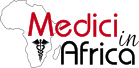 Spett.le Consiglio Direttivo Medici in Africa OdVVia Isonzo 27/1716146 GenovaMODULO ISCRIZIONE SOCI ANNO 2024Tesseramento: modulo d’iscrizione all’Associazione in qualità di socio per l’anno in corso. Tale tesseramento ha validità per tutto l’anno solare con scadenza il giorno 31 dicembre. Il sottoscritto Nome:_________________________ Cognome:_________________________Sesso: M/F    Nato a:_________________________ Prov:________Nazione:________________il:______________ Residente in: ________________________________________________n°___________CAP:___________Comune di:____________________ Prov:______ Professione:________________________________ Tel_________________________ Cell_______________________ CF:____________________________E-mail ___________________________________________________________________________  CHIEDE PERSONALMENTE	                                 QUALE LEGALE RAPPRESENTANTE DELL’ASSOCIAZIONE: ________________________________________________________________________________a questo spett.le Consiglio Direttivo di essere ammesso quale socio dell’Associazione “Medici in Africa OdV” per l’anno corrente in qualità di:SOCIO ORDINARIO          SOCIO ISTITUZIONALE         condividendone le finalità istituzionali. A tal fine dichiara di avere preso visione dello Statuto e di approvarlo in ogni sua parte, di condividere i principi e le finalità dell’Associazione e si impegna a rispettare le disposizioni statutarie vigenti e le delibere degli organi sociali validamente costituiti Si impegna a versare la quota associativa annuale di € 30,00 mediante il pagamento con contanti, bonifico (Banca BPM - iban: IT29G0503401411000000000395) o attraverso il bottone “Dona Ora” sul sito www.mediciinafrica.it, al ricevimento della comunicazione di conferma relativa alla presente richiesta. A tal fine dichiara di esonerare l'Associazione “Medici in Africa OdV” da ogni responsabilità per tutti i danni, fisici e/o patrimoniali, che potranno derivare al sottoscritto dallo svolgimento delle attività organizzate dall’associazione nel caso non siano diretta conseguenza di dolo o colpa grave dell'Associazione stessa. Firma_________________________________________________________, li ____/____/______ Il Modulo di Iscrizione verrà vagliato nell'arco di pochi giorni dal Consiglio Direttivo, ed una volta espresso parere a riguardo, questo verrà comunicato al richiedente via emailLuogo________________________________________ 		                         li ____/____/______Firma _________________________________________________________ INFORMATIVA PRIVACY SUL TRATTAMENTO E PROTEZIONE DEI DATI PERSONALI 

Ai sensi del Regolamento Generale sulla Protezione dei Dati (Regolamento UE 2016/679), Medici in Africa OdV, in qualità di Titolare del Trattamento dei Dati Personali, la informa che i dati personali raccolti saranno trattati, anche con strumenti informatici, esclusivamente nell'ambito del procedimento per il quale vengono resi, e quindi al fine di consentire l’erogazione del servizio richiesto con il presente modulo. I dati saranno conservati, all’interno dell’Unione Europea, esclusivamente per il periodo necessario al perseguimento delle finalità per cui sono stati raccolti o secondo gli obblighi di legge e comunque non oltre 10 anni dall’ultimo consenso. In qualsiasi momento, scrivendo a mediciinafrica@unige.it  lei potrà far valere i suoi diritti tra cui l’accesso, la rettifica, la cancellazione, la limitazione e l’opposizione al trattamento. Ha inoltre eventualmente diritto di presentare reclamo all’Autorità di Controllo. 
Preso atto di quanto sopra indicato, il sottoscritto presta il proprio consenso al trattamento dei dati forniti a Medici in Africa OdV 

Autorizza altresì all’utilizzo dell’e-mail fornita per ricevere informazioni riguardanti iniziative di Medici in Africa OdV       SI    NO 
Luogo________________________________________ 		                         li ____/____/______Firma _________________________________________________________ 